Chers Parents, chers Adhérents, Chères Adhérentes,Nous avons le plaisir de vous convier à l’Assemblée Générale Extraordinaire de notre association Montivilliers Escrime qui se déroulera :Le samedi 25 janvier 2020 à l’école Victor Hugo à 15h30.L’ordre du jour abordera les points suivants :Appel à candidatures pour intégrer le Conseil d’Administration suite à la démission du Trésorier.Arrêt des comptes au 24/01/2020 : présentation et quitus au Trésorier sortant.Appel à bénévoles pour l'organisation d'un tournoi d'escrime par équipes à Montivilliers les 2 et 3 mai  2020. (Installation, buvette, inscriptions ...)
A l’issue de l’Assemblée Générale, nous partagerons un pot de l'amitié.N'hésitez pas à vous manifester dès maintenant si vous avez des questions et voulez candidater.
  		Cédric Deschamps-Houlbrèque, Président Montivilliers Escrime------------------------------------------------------------------------------------------------------------------------------------------En cas d’absence, vous avez la possibilité de vous présenter et de voter par procuration en utilisant ce pouvoir.POUVOIR                                                                                                                         Je soussigné (e)………………………………………………………………………………...membre de Montivilliers Escrimeet parent de l’escrimeur (se)………………………………………………………………………………………………………………..  Ne sera pas présent et donne procuration  à ………………………………………………………………………………….membre de Montivilliers Escrime, pour voter à l’Assemblée Générale Extraordinaire du 25 janvier 2020.Désire rejoindre le Conseil d’Administration du club                                                                                          Fait à				, le                                                                         SignatureA retourner à montivilliersescrime@gmail.com 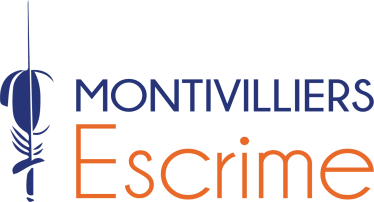 Ecole Victor Hugo1, Place du Champ de Foire76290 MONTIVILLIERS06.78.47.07.23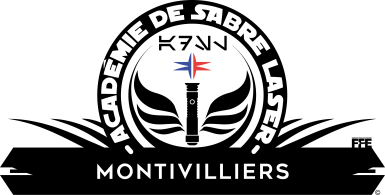 